ПОСТАНОВЛЕНИЕАдминистрации муниципального образования «Мамхегское сельское поселение»от 25.06.2018 года    № 12                                                                        а. Мамхег «Об утверждении Положения «Об обеспечении доступа к информации о деятельности органов местного самоуправления муниципального образования «Мамхегское сельское поселение» В соответствии с Федеральным законом от 09.02.2009 №8-ФЗ «Об обеспечении доступа к информации о деятельности государственных органов и органов местного самоуправления,постановляет:      1.Утвердить Положение об обеспечении доступа к информации о деятельности органов местного самоуправления муниципального образования «Мамхегское сельское поселение»  (далее – положение) согласно приложению.     2.Опубликовать или обнародовать настоящее постановления в районной газете «Заря», и разместить на официальном сайте администрации муниципального образования «Мамхегское сельское поселение» в сети «Интернет».      3.Настоящее постановление вступает в силу с момента официального опубликования, обнародования.    4.Контроль за исполнение настоящего постановления возложить на заместителя главы администрации муниципального образования «Мамхегское сельское поселение». Глава муниципального образования  «Мамхегское сельское поселение»			      		           Р.А. ТахумовПИЛОЖЕНИЕк постановлению администрации муниципального образования «Мамхегское сельское поселение»от 25.06.2018 № 12Положение«Об обеспечении доступа к информации о деятельности органов местного самоуправления муниципального образования «Мамхегское сельское поселение»Настоящее Положение разработано с целью правового регулирования отношений, связанных с обеспечением доступа граждан, организаций, общественных объединений, органов государственной власти, органов местного самоуправления (далее пользователи информацией) к информации о деятельности муниципального образования «Мамхегское сельское поселение»  (далее органы местного самоуправления)Статья 1. Общие положения1. Действие настоящего Положения распространяется на отношения, возникающие в процессе доступа пользователей информацией к информации о деятельности муниципального образования «Мамхегское сельское поселение».2. Действие настоящего Положения распространяется на отношения, связанные с предоставлением администрацией муниципального образования «Мамхегское сельское поселение» информации о своей деятельности по запросам редакций средств массовой информации, в части не урегулированной законодательством Российской Федерации о средствах массовой информации.3. Действие настоящего Положения не распространяется на:1) отношения, связанные с обеспечением доступа к персональным данным, обработка которых осуществляется администрацией муниципального  образования «Мамхегское сельское поселение»;2) порядок рассмотрения администрацией муниципального образования «Мамхегское сельское поселение» обращений граждан;3) порядок предоставления администрацией муниципального образования «Мамхегское сельское поселение» в иные государственные органы, органы местного самоуправления информации о своей деятельности в связи с осуществлением указанными органами своих полномочий.Статья 2. Способы обеспечения доступа.Доступ к информации о деятельности муниципального образования «Мамхегское сельское поселение» может обеспечиваться следующими способами:1) обнародование (опубликование) информации в средствах массовой информации;2) размещение информации в сети Интернет;3) размещение информации в помещениях, занимаемых указанными органами, и в иных, отведенных для этих целей местах;4) ознакомление пользователей информацией с информацией в помещениях, занимаемых указанными органами, а также через библиотечные и архивные фонды;5) присутствие граждан (физических лиц), в том числе представителей организаций (юридических лиц), общественных объединений, государственных органов и органов местного самоуправления на заседаниях коллегиальных органов, созданных при администрации муниципального образования «Мамхегское сельское поселение»;6) предоставление пользователям информацией по их запросу информации о своей деятельности.Статья 3. Организация доступа к информации о деятельности муниципального образования «Мамхегское сельское поселение».1. Администрация муниципального образования «Мамхегское сельское поселение» обеспечивает доступ к информации о своей деятельности в пределах своих полномочий, за исключением информации ограниченного доступа, в соответствии с требованиями Федерального закона от 09.02.2009 №8-ФЗ «Об обеспечении доступа к информации о деятельности государственных органов и органов местного самоуправления», нормативных правовых актов сельского поселения, настоящего Положения.2. Ограничение доступа к информации о деятельности муниципального образования «Мамхегское сельское поселение» устанавливается федеральными законами.3.Глава муниципального образования «Мамхегское сельское поселение» в целях организации доступа к информации о деятельности администрации муниципального образования «Мамхегское сельское поселение» определяет уполномоченных должностных лиц, ответственных за предоставление информации. Права и обязанности должностных лиц, устанавливаются административными регламентами и должностными инструкциями.Статья 4. Обнародование (опубликование) информации в средствах массовой информации.1. Обнародование (опубликование) информации о деятельности муниципального образования «Мамхегское сельское поселение» в средствах массовой информации осуществляется в соответствии с законодательством Российской Федерации о средствах массовой информации.2. Порядок опубликования (обнародования) муниципальных правовых актов муниципального образования «Мамхегское сельское поселение» устанавливается Уставом  муниципального образования «Мамхегское сельское поселение».Статья 5. Размещение информации в сети Интернет.1. Информация о деятельности муниципального образования «Мамхегское сельское поселение» размещается в сети Интернет на официальном сайте администрации муниципального образования «Мамхегское сельское поселение» с указанием адресов электронной почты, по которым пользователем информацией может быть направлен запрос и получена запрашиваемая информация.Статья 6. Размещение информации в помещениях, занимаемых муниципального образования «Мамхегское сельское поселение», и в иных, отведенных для этих целей местах1. Для ознакомления с текущей информацией о деятельности муниципального образования «Мамхегское сельское поселение» в занимаемых ими помещениях, в которые имеется свободный доступ пользователей информацией, в иных, отведенных для этих целей местах размещаются информационные стенды и (или) другие технические средства аналогичного назначения.2. Информация, размещаемая в соответствии с ч. 1 настоящей статьи, содержит:порядок работы муниципального образования «Мамхегское сельское поселение», включая порядок приема граждан (физических лиц), представителей организаций, общественных объединений, государственных органов и органов местного самоуправления;условия и порядок получения информации от органов местного самоуправления.Статья 7. Ознакомление пользователей информацией с информацией о деятельности муниципального образования «Мамхегское сельское поселение» в помещениях, занимаемых указанными органами, а также через библиотечные и архивные фонды1. По решению муниципального образования «Мамхегское сельское поселение» в установленном ими порядке пользователю информацией может быть предоставлена возможность ознакомиться с информацией об их деятельности в помещениях, занимаемых органами местного самоуправления.2. Ознакомление пользователей информацией с информацией о деятельности муниципального образования «Мамхегское сельское поселение» находящейся в библиотечных и архивных фондах, осуществляется в порядке, установленном законодательством Российской Федерации законодательством сельского поселения, муниципальными правовыми актами.Статья 8. Предоставление информации о деятельности муниципального образования «Мамхегское сельское поселение» пользователям информацией по их запросу.1. Пользователь информацией имеет право обращаться с запросом в администрацию муниципального образования «Мамхегское сельское поселение» как непосредственно, так и через своего представителя, полномочия которого оформлены в установленном законом порядке.2. Регистрация и рассмотрение запросов осуществляется в порядке и в сроки, установленные статьей 18 Федерального закона от 09.02.2009 №8-ФЗ «Об обеспечении доступа информации о деятельности государственных органов и органов местного самоуправления».Статья 9. Порядок предоставления информации о деятельности муниципального образования «Мамхегское сельское поселение».1. Информация о деятельности муниципального образования «Мамхегское сельское поселение» по запросу предоставляется в виде ответа на запрос, в котором содержится или к которому прилагается запрашиваемая информация либо в котором содержится мотивированный отказ в предоставлении указанной информации. В ответе на запрос указываются наименование, почтовый адрес органа местного самоуправления, должность лица, подписавшего ответ, а также реквизиты ответа на запрос (регистрационный номер и дата).2. При запросе информации о деятельности муниципального образования «Мамхегское сельское поселение» опубликованной в средствах массовой информации либо размещенной в сети Интернет, в ответе на запрос органы местного самоуправления могут ограничиться указанием названия, даты выхода и номера средства массовой информации, в котором опубликована запрашиваемая информация, и (или) электронного адреса официального сайта, на котором размещена запрашиваемая информация.Статья 10. Основания, исключающие возможность предоставления информации о деятельности муниципального образования «Мамхегское сельское поселение».1. Информация о деятельности  муниципального образования «Мамхегское сельское поселение» не предоставляется в случае, если:1) содержание запроса не позволяет установить запрашиваемую информацию о деятельности органов местного самоуправления;2) в запросе не указан почтовый адрес, адрес электронной почты или номер факса для направления ответа на запрос либо номер телефона, по которому можно связаться с направившим запрос пользователем информацией;3) запрашиваемая информация не относится к деятельности органа местного самоуправления, в который поступил запрос;4) запрашиваемая информация относится к информации ограниченного доступа;5) запрашиваемая информация ранее предоставлялась пользователю информацией;6) в запросе ставится вопрос о правовой оценке актов, принятых органом местного самоуправления, проведении анализа деятельности органа местного самоуправления либо подведомственных организаций или проведении иной аналитической работы, непосредственно не связанной с защитой прав направившего запрос пользователя информацией.2. Орган местного самоуправления муниципального образования «Мамхегское сельское поселение» вправе не предоставлять информацию о своей деятельности по запросу, если эта информация опубликована в средстве массовой информации или размещена в сети «Интернет».Статья 11. Порядок осуществления контроля за обеспечением доступа к информации о деятельности органов местного самоуправления. муниципального образования «Мамхегское сельское поселение».1. Контроль за обеспечением доступа к информации о деятельности органов местного самоуправления муниципального образования «Мамхегское сельское поселение» осуществляют руководители соответствующих органов местного самоуправления.2. Порядок осуществления контроля за обеспечением доступа к информации о деятельности органов местного самоуправления муниципального образования «Мамхегское сельское поселение» устанавливается муниципальными правовыми актами.3. Должностные лица муниципального образования «Мамхегское сельское поселение», муниципальные служащие, виновные в нарушении права на доступ к информации о деятельности муниципального образования «Мамхегское сельское поселение» несут ответственность в соответствии с законодательством Российской Федерации.Статья 12. Финансовое обеспечение доступа к информации о деятельности органов местного самоуправления муниципального образования «Мамхегское сельское поселение» Расходы, связанные с обеспечением доступа к информации, производятся администрацией муниципального образования «Мамхегское сельское поселение» за счет средств, предусмотренных в бюджете муниципального образования «Мамхегское сельское поселение» на их содержание.Статья 13. Информация о деятельности муниципального образования «Мамхегское сельское поселение», предоставляемая на бесплатной основе.Пользователю информацией предоставляется на бесплатной основе информация о деятельности муниципального образования «Мамхегское сельское поселение»:1) передаваемая в устной форме;2)размещаемая органом местного самоуправления муниципального образования «Мамхегское сельское поселение» в сети «Интернет», а также в отведенных для размещения информации о деятельности органов местного самоуправления муниципального Шовгеновского района местах;3) затрагивающая права и установленные законодательством Российской Федерации обязанности заинтересованного пользователя информацией;4) иная установленная законом информация о деятельности органов местного самоуправления.Статья 14. Плата за предоставление информации о деятельности муниципального образования «Мамхегское сельское поселение»1. Плата за предоставление информации о деятельности органов местного самоуправления взимается в случае ее предоставления по запросу, если объем запрашиваемой и полученной информации превышает определенный Правительством Российской Федерации объем информации, предоставляемой на бесплатной основе. Порядок взимания платы устанавливается Правительством Российской Федерации.2. В случае, предусмотренном частью 1 настоящей статьи, пользователем информацией оплачиваются расходы на изготовление копий запрашиваемых документов и (или) материалов, а также расходы, связанные с их пересылкой по почте.3. Средства, полученные в качестве платы за предоставление информации о деятельности муниципального образования «Мамхегское сельское поселение», подлежат зачислению в бюджет муниципального образования «Мамхегское сельское поселение».4. Орган местного самоуправления муниципального образования «Мамхегское сельское поселение», предоставивший информацию, содержащую неточные сведения, обязан безвозмездно по письменному заявлению пользователя информацией, которое должно быть мотивировано, устранить имеющиеся неточности.РЕСПУБЛИКА АДЫГЕЯАдминистрацияМО «Мамхегское сельское  поселение»385440, а. Мамхег,,ул. Советская,54а.88-777-3-9-28-04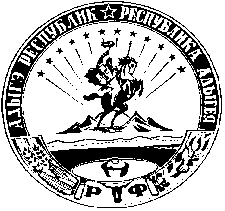 АДЫГЭ РЕСПУБЛИКМуниципальнэ образованиеу«Мамхыгъэ чъыпIэ кой»иадминистрацие385440, къ. Мамхэгъ,ур. Советскэм, 54а.88-777-3-9-28-04